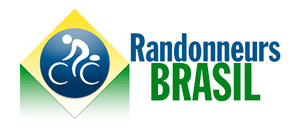 Formulário de requisição de Clube Randonneurs BrasilNome do Clube: Nome(s) Organizador(es):Endereço(Rua, Bairro, Cidade, Estado, CEP):E-mail:Telefone (celular):Carteira de Identidade e CPF do Organizador(es):Endereço para correspondência (um apenas):URL (Endereço Web) do Site do Clube:Nome do clube e do organizador orientador:Descreva seu projeto para desenvolvimento da modalidade na sua região:Descreva as rodovias que você usará (pretende) para realizar seus brevets:Qual o ano que você concluiu a série Super Randonneur? Caso não tenha concluído, qual o nome do coorganizador Super Randonneur e ano da série dele:13 – Data da solicitação (dd/mm/aaa):Atenção: é Fundamental que o interessado leia os regulamentos no site do RandonneursBrasil – http://www.randonneursbrasil.org/regulamentos/item 09 – a referência deve estar ciente e de acordo com a indicação e solicitação.Item do regulamento que fala sobre Organização de BRM: http://www.randonneursbrasil.org/regulamento-organizacao-brevet-randonneurs-mundiais-brm-no-brasil/2. Clube organizadorO responsável pelo clube organizador assume total responsabilidade perante os pagamentos dos custos das homologações geradas pelos brevets, bem como das medalhas ACP solicitadas;O clube organizador através do site de divulgação de seus brevets deve publicar os seguintes documentos:Regulamento BRM ACP do próprio clube;Links para os regulamentos BRM no site do Randonneurs Brasil;Link para o calendário dos brevets no site Randonneurs Brasil;Novos organizadoresO clube organizador interessado em organizar Brevet Randonneur Mundiais – BRM, deve entrar em contato com o representante ACP no Brasil, através do site do Randonneurs Brasil, e solicitar interesse em obter o código ACP. Ele preencherá um formulário de solicitação de clube organizador de brevets que será encaminhado para avaliação.Para estar habilitado, o responsável pelo clube organizador deve atender os seguintes requisitos:ter um orientador nomeado (organizador, já habilitado com notória experiência em organização dos brevets), durante os primeiros 2 anos de atividade.ter concluído pelo menos uma série Super Randonneur.Poderá o responsável pelo clube organizador, se habilitar, sem a qualificação de Super Randonneur. Porém, enquanto que não seja Super Randonneur, sempre terá que ter um co-responsável Super Randonneur experiente dentro da Diretoria do seu clube para continuar promovendo os Brevets.No primeiro ano de suas atividades o organizador só poderá realizar BRM’s  200km;O organizador responsável deve renovar seu título de Super Randonneur a cada 4 anos;Clube organizador que não incluir brevets no calendário, por 2 anos consecutivos, perderá o código ACP;O clube organizador que não cumprir o regulamento BRM e demonstrar explorar economicamente os brevets, sem se preocupar com a essência da natureza da modalidade, corre o risco de ser advertido pelo Comitê Randonneurs Brasil, podendo ser suspenso ou até mesmo expulso, em casos mais graves, por descumprimento das regras.mai-15